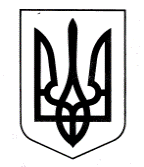 ЗАЗИМСЬКА СІЛЬСЬКА РАДА БРОВАРСЬКОГО РАЙОНУ  КИЇВСЬКОЇ ОБЛАСТІ РІШЕННЯПро затвердження порядку денного двадцять п'ятої сесії Зазимської сільської ради восьмого скликанняВідповідно до статей 25, 26, 46 Закону України «Про місцеве самоврядування в Україні», Зазимська сільська радаВИРІШИЛА:Затвердити для розгляду на засіданні двадцять п'ятої сесії Зазимської сільської ради восьмого скликання такий порядок денний:Звіт про роботу, виконану у 2021 році сільським головою, апаратом та виконавчими органами, комунальними закладами та депутатським корпусом Зазимської сільської ради.Звіт голови постійної комісії з питань охорони здоров’я, материнства, дитинства, освіти, культури, молодіжної політики, фізичної культури, спорту, туризму та соціального захисту населення про роботу з початку скликання.Про стан обслуговування мереж зовнішнього вуличного освітлення на території населених пунктів Зазимської сільської територіальної громади.Про бюджет Зазимської сільської територіальної громади на 2022 рік.Про затвердження Програми соціально-економічного, культурного і духовного розвитку Зазимської сільської територіальної громади на 2022 рік.Про затвердження комплексного плану роботи Зазимської сільської ради на 2022 рік.Про затвердження структури та загальної чисельності працівників апарату та виконавчих органів  Зазимської сільської ради Броварського району Київської області на 2022 рік.Про затвердження штатного розпису апарату та  виконавчих органів Зазимської сільської ради Броварського району Київської області на 2022 рік.Про затвердження штатного розпису Управління фінансів Зазимської сільської ради Броварського району Київської області на 2022 рік.Про затвердження штатного розпису Управління освіти, культури, молоді та спорту Зазимської сільської ради Броварського району Київської області на 2022 рік.Про затвердження штатного розпису сектору сільської пожежної охорони Зазимської сільської ради Броварського району Київської області на 2022 рік.Про затвердження штатного розпису Служби у справах дітей та сім’ї Зазимської сільської ради Броварського району Київської області на 2022 рік.Про внесення змін до структури комунального закладу «Центр культури, дозвілля та спорту» Зазимської сільської ради Броварського району Київської області.Про затвердження штатних розписів закладів освіти та культури Зазимської сільської ради на 2022 рік.Про затвердження Положення  про преміювання, виплату надбавок та матеріальної допомоги працівникам апарату та виконавчих органів Зазимської сільської  ради Броварського району Київської області на 2022-2024 роки.Про затвердження положення про преміювання працівників сільських пожежних команд Зазимської територіальної громади на 2022-2024 роки.Про затвердження Положення  про преміювання працівників Комунального закладу «Центр культури, дозвілля та спорту» Зазимської сільської ради Броварського району Київської області на 2022-2024 роки.Про затвердження Положення про преміювання, виплату надбавок та матеріальної допомоги працівникам комунальних закладів загальної середньої освіти Зазимської сільської ради Броварського району Київської області на 
2022-2024 роки.Про затвердження програми «Організація харчування учнів та вихованців закладів освіти Зазимської сільської територіальної громади на 2022-2023 роки».Про затвердження програми забезпечення публічної безпеки та порядку, протидії злочинності на території Зазимської сільської територіальної громади на 2022 рік.Про затвердження цільової програми оздоровлення та відпочинку дітей Зазимської територіальної громади на 2022 рік.Про затвердження Програми розвитку фізичної культури та спорту на території Зазимської сільської територіальної громади на 2022-2024 роки.Про затвердження програми «Підтримка розвитку Комунального некомерційного підприємства «Центр первинної медико-санітарної допомоги» Калинівської селищної ради Броварського району Київської області" на 2022 рік.Про затвердження програми «Фінансова підтримка для покращення надання вторинної медичної допомоги населенню Зазимської сільської територіальної громади та відновлення матеріально-технічної бази комунального некомерційного підприємства «Броварська багатопрофільна клінічна лікарня» територіальних громад Броварського району Київської області на 2022 рік».Про затвердження цільової програми «Забезпечення пільгових категорій населення Зазимської сільської ради лікарськими засобами та медичними виробами» на 2022 рік.Про затвердження цільової програми підтримки індивідуального житлового будівництва на селі «Власний дім» на 2022-2025 роки на території Зазимської сільської ради.Про внесення змін до  програми «Турбота» Зазимської сільської територіальної громади на 2021-2023 роки.Про затвердження цільової Програми відзначення та вшанування окремих працівників, трудових колективів, категорій громадян, які досягли високого професіоналізму і визначних успіхів у виробничій, державній, творчій та інших сферах життєдіяльності на 2022-2024 роки.Про затвердження програми «Розвиток культури у Зазимській територіальній громаді» на 2022-2024 роки»Про надання повноважень щодо самопредставництва Зазимської сільської ради Броварського району Київської області у судах.Про виплату сільському голові премії з нагоди ювілею.Про затвердження розпоряджень сільського голови.Про затвердження розпоряджень сільського голови.Про надбавки до посадових окладів та стимулюючих виплат працівникам комунальних закладів освіти Зазимської сільської ради Броварського району Київської області на 2022 рік/Про внесення змін до рішення 3 позачергової сесії Зазимської сільської  ради VІIІ скликання від 24 грудня 2020 року № 218-03позачергової-VІІI «Про бюджет Зазимської сільської територіальної громади на 2021 рік»Про внесення змін до персонального складу виконавчого комітету Зазимської сільської ради Броварського району Київської областіПро передачу майна з балансу Зазимської сільської ради на баланс Управління освіти, культури, молоді та спорту Зазимської сільської ради.Про внесення змін до договору оренди земельної ділянки площею 0,1050 га в с. ПогребиЗемельні питанняПро затвердження проекту землеустрою щодо відведення земельної ділянки у комунальну власність по вул. Придорожна в с. Зазим’яПро затвердження проекту землеустрою щодо відведення земельної ділянки та передачу її  у власність гр. Ємельяновій О.В. в с. Зазим’я.Про затвердження проекту землеустрою щодо відведення земельної ділянки та передачу її  у власність гр. Ушакова О.В. в с. Зазим’яПро затвердження проекту землеустрою щодо відведення земельної ділянки та передачу її  у власність гр. Кривобок Т.М. по вул. Дубрівка в с. Зазим’я.Про затвердження проекту землеустрою щодо відведення земельної ділянки приватної власності, цільове призначення якої змінюється та зміну цільового призначення земельної ділянки гр. Пустовалової М.В. по вул. В. Стуса в с. Зазим’я.Про затвердження проекту землеустрою щодо відведення земельної ділянки приватної власності, цільове призначення якої змінюється та зміну цільового призначення земельної ділянки гр. Щиголь В.І. по вул. Деснянська  в с. Зазим’я Розглянувши клопотання вх.№5392 від 20.12.2021 директора.Про затвердження проекту землеустрою щодо відведення земельної ділянки приватної власності, цільове призначення якої змінюється та зміну цільового призначення земельної ділянки гр. Власюка А.М. та гр. Ващенка Л.С.  в с. Зазим’яПро затвердження проекту землеустрою щодо відведення земельної ділянки у комунальну власність  площею 0,3752 га  по вул. Північна в с. Пухівка.Про затвердження проекту землеустрою щодо відведення земельної ділянки у комунальну власність для будівництва дитячого майданчика по вул. Тиха в с. Пухівка.Про затвердження проекту землеустрою щодо відведення земельної ділянки у комунальну власність площею 1,6303 га для  розміщення сільського кладовища по вул. Піщана в с. Пухівка.Про затвердження проекту землеустрою щодо відведення земельної ділянки приватної власності, цільове призначення якої змінюється та зміну цільового призначення земельної ділянки гр. Різаненка М. М. в с. Пухівка.Про затвердження  технічної документації із землеустрою та передачу земельної ділянки у  власність гр. Колесник З.М. по вул. Молодіжна, 5 в с. Пухівка.Про затвердження проекту землеустрою щодо відведення земельної ділянки комунальної власності та передачу  її у користування на умовах оренди гр. Ковпак О.І. для городництва в с. Пухівка.Про затвердження проекту землеустрою щодо відведення  земельних ділянок та передачу їх у власність 4  громадянам в адміністративних межах Зазимської сільської ради за межами с. Пухівка.Про затвердження проекту землеустрою щодо відведення  земельних ділянок та передачу їх у власність 19  громадянам  в адміністративних межах Зазимської сільської ради за межами с. ПухівкаПро затвердження проекту землеустрою щодо відведення  земельних ділянок та передачу їх у власність 21  громадянину в адміністративних межах Зазимської сільської ради за межами с. Пухівка.Про затвердження проекту землеустрою щодо відведення земельних ділянок та передачу їх у власність 25  громадянам в адміністративних межах Зазимської сільської ради за межами с. Пухівка.Про затвердження проекту землеустрою щодо відведення земельної ділянки та передачу її у власність гр. Мельник Н.П в СТ «Труд» с. Пухівка.Про затвердження проекту землеустрою щодо відведення земельної ділянки цільове призначення якої змінюється гр. Морозовій А.М. по вул. Журавлина, 2 в с. Рожни.Про затвердження технічної документації із землеустрою щодо встановлення (відновлення) меж земельної ділянки в натурі (на місцевості) в с. Рожни.Про затвердження технічної документації із землеустрою щодо встановлення (відновлення) меж земельної ділянки комунальної власності в натурі (на місцевості)    для культурно – оздоровчих потреб, рекреаційних, спортивних і туристичних цілей в с. Рожни.Про затвердження проекту землеустрою щодо відведення земельної ділянки та передачу її у власність гр. Вороній Н.Г. по вул. Свободи в с. Рожни.Про затвердження технічної документації із землеустрою щодо встановлення (відновлення) меж земельної ділянки в натурі (на місцевості) гр. Чорненькій С.М. в с. Рожни СТ «Прометей» по  вул. 3 Південна, 45.Про затвердження технічної документації із землеустрою та передачу земельної ділянки у  постійне користування РЕЛІГІЙНІЙ ОРГАНІЗАЦІЇ «РЕЛІГІЙНА ГРОМАДА (ПОМІСНА ЦЕРКВА) ЄВАНГЕЛЬСЬКИХ ХРИСТИЯН БАБТИСТІВ СЕЛА ЛІТКИ БРОВАРСЬКОГО РАЙОНУ КИЇВСЬКОЇ ОБЛАСТІ» по пров. Мельника, 6 в с. Літки.Про затвердження проекту землеустрою щодо відведення земельної ділянки приватної власності, цільове призначення якої змінюється та зміну цільового призначення земельної ділянки гр. Іванцю М.М.  в с. Літки.Про затвердження проекту землеустрою щодо відведення земельної ділянки приватної власності, цільове призначення якої змінюється та зміну цільового призначення земельної ділянки гр. Юрченко О.Б.  в с. Літки.Про затвердження проекту землеустрою щодо відведення земельної ділянки приватної власності, цільове призначення якої змінюється та зміну цільового призначення земельної ділянки гр. Шачнєва С.Г.  в с. ЛіткиПро затвердження проекту землеустрою щодо відведення земельної ділянки приватної власності, цільове призначення якої змінюється та зміну цільового призначення земельної ділянки гр. Горбань Л.П., гр. Байловій Н.П. та гр. Кіндрачук П.П. по вул. Савченка в с. Літки.Про затвердження проекту землеустрою  щодо відведення  земельної ділянки та передачу її  у власність гр. Негоді О.І. по вул. Щаслива в с. ПогребиПро затвердження проекту землеустрою  щодо  відведення земельної ділянки та передачу її  у власність гр. Негоді В.О. по вул. Щаслива в с. Погреби.Про затвердження проекту землеустрою  щодо відведення земельної ділянки приватної власності, цільове призначення якої змінюється, та зміну цільового призначення земельної ділянки гр. Гетьман Л.А. по пров. Калиновий в с. Погреби.Про затвердження проекту землеустрою  щодо відведення земельної ділянки приватної власності, цільове призначення якої змінюється, та зміну цільового призначення земельної ділянки гр. Палій Т.Я. по вул. Терникова в с. Погреби.Про затвердження проекту землеустрою  щодо відведення земельної ділянки приватної власності, цільове призначення якої змінюється,  та зміну цільового призначення земельної ділянки гр. Русановій М.Ю. по вул. Мисливська в с. Погреби.Про затвердження проекту землеустрою щодо відведення земельної ділянки та передачу її  у власність гр. Гвоздіку А.В. в с. Рожни.Про відмову гр. Шигабутдіновій С.Р. у наданні дозволу на розробку проекту землеустрою щодо відведення земельної ділянки у власність в с. Рожни.Про відмову гр. Шигабутдіновій С.Р. у наданні дозволу на розробку проекту землеустрою щодо відведення земельної ділянки у власність в с. Рожни.Про відмову  в наданні дозволу на зміну цільового призначення земельної ділянки комунальної власності, яка перебуває у користуванні гр. Хоменка О.І. на умовах оренди в с. Погреби.Про відмову гр. Прокопенку С.М. в наданні дозволу на розроблення проекту землеустрою щодо відведення земельної ділянки у власність в с. Зазим’я.Про відмову гр. Філіпчак Н.В. в наданні дозволу на  розроблення проекту землеустрою щодо відведення земельної ділянки у власність в с. Пухівка.Про відмову гр. Захлестуну В.М. в наданні дозволу на розроблення проекту землеустрою щодо відведення земельної ділянки у власність в с. Пухівка.Про добровільну відмову гр. Башняка О.П. від права власності на земельну ділянку в с. Погреби.Про надання дозволу гр. Рогозі О.О. на розроблення технічної документації із землеустрою щодо встановлення ( відновлення)  меж земельної ділянки в натурі (на місцевості ) в с. Рожни по  вул. Кільцева, діл.14.Про надання гр. Трукшину Д.О. дозволу на розроблення проекту землеустрою щодо відведення земельної ділянки у власність в с. Рожни.Про надання дозволу на проведення інвентаризації території орієнтовною площею 4,2 га в с. Рожни Зазимської сільської ради Броварського району Київської області.Про надання дозволу на виготовлення технічної документації із землеустрою щодо поділу земельної ділянки комунальної власності в с. Рожни.Про надання гр. Берендєєву А.О. дозволу на розроблення проекту землеустрою щодо відведення земельної ділянки у власність по вул. Столична в с. Погреби.Про надання гр. Журковій О.В. дозволу на розроблення проекту землеустрою щодо відведення земельної ділянки у власність по вул. Озерна в с. Погреби.Про надання гр. Кузнецову Р.В. дозволу на розроблення проекту землеустрою щодо відведення земельної ділянки у власність по вул. Шевченка в с. Погреби.Про надання гр. Москаленку Ю.С. дозволу на розроблення проекту землеустрою щодо відведення земельної ділянки у власність по вул. Мисливська в с. Погреби.Про надання гр. Пазюк М.І. дозволу на розроблення проекту землеустрою щодо відведення у власність земельної ділянки в с. Зазим’я.Про надання гр. Пазюк Н.І. дозволу на розроблення проекту землеустрою щодо відведення у власність земельної ділянки в с. Зазим’я.Про надання гр. Заїці К.С. дозволу на розроблення проекту землеустрою щодо відведення земельної ділянки у власність по вул. Довга в с. Пухівка.Про надання гр. Новіцькому С.В. дозволу на розроблення проекту землеустрою щодо відведення земельної ділянки у власність по вул. Чернігівська, 31 в с. Пухівка.Про внесення змін до рішення Зазимської сільської ради від 16.07.2021 №1620-16-VIII «Про відмову гр. Горбаченку В.А .в наданні дозволу на розроблення проекту землеустрою щодо відведення земельної ділянки у власність по вул. Пасічанській в с. Пухівка».Про добровільну відмову ТОВ «ДЕСНА-АГРО» від права власності на земельну ділянку в с. Літочки.Про надання дозволу на розроблення детального плану території земельних ділянок загальною площею 32,2001 га в с. Рожни.Про затвердження детального плану території «Будівництво споруд для зберігання сільськогосподарського інвентаря ФГ «ПОГРЕБИ» в с. Погреби, Броварського району, Київської області.Різне.Сільський голова	Віталій КРУПЕНКОс. Зазим’я24 грудня 2021 року№ 2576-25-VІII